Mrs. Frierman’s Schedule . . .Course Description:Virginia Teachers for Tomorrow I is designed for high school juniors and seniors who are interested in the field of teaching. Students will experience the profession as they are guided through the history of education and the functions of schools and school divisions.  Additionally, students will experience the classroom as they become acquainted with teachers and teaching on a personal and professional level, including an eight-week internship in an off-site classroom setting.  Students taking this course are required to have a grade point average of 2.7 or higher, and they must participate in a rigorous application and screening process.  Welcome to the world of teaching! It’s a great place to be!Dual EnrollmentEveryone enrolled in VTfT is eligible to earn college credit while also receiving high school credit.  More information will be distributed during the first month of school.Course OutlineThrough direct instruction, hands-on-activities, and individual and group projects, students will be guided through the world of teaching using the following units:Behavior StandardsStudents in Virginia Teachers for Tomorrow occupy a very unique space in the school with unique privileges and opportunities.  As such, and as future standard bearers for the world of education, you are also held to higher expectations for behavior.  While there are the standard rules and policies that govern all behavior of all students, your behavior transcends beyond the walls of room 308.  Someone seriously considering entering the teaching profession must act like a professional at all times.  This means that you should behave as an educational professional on the campus of First Colonial High School, on the campus of the elementary or middle school at which you will complete your internship, at any education and/or school function.  Remember that everyone is watching you and actions oftentimes speak much louder than words, so think before your act and speak.  Additionally, getting into trouble in other classes, earning discipline referrals, or honor code violations make you subject to dismissal from the Virginia Teachers for Tomorrow program and/or ineligible from participating in the internship.  Tardy PolicyYou should be in this room and seated with all of your materials ready when the tardy bell rings.  If you are not, then you will be counted as tardy and sent down to the tardy office.  First Colonial High School’s tardy discipline procedures will be followed.Extra HelpTraditionally, most students do well in VTfT I: however, I am available to help if you need it.  Simply let me know if you are concerned about your grade, and we will schedule a time to meet. I am available Wednesdays after school from 2:30-3:30 in room 308 or by appointment.Absence PolicyWhen you are absent from school, it is a choice you make.  Most often, it is a good choice, but sometimes it is a bad choice.  Think hard about this when you are contemplating an absence.  In addition, when teachers are absent from school, they must call in before 6:00 a.m. in order to get a substitute for their classes.  Because you are entering the world of teaching, we will begin acting like educators from day one.  If you are going to be absent from school, you must call, text, or email Mrs. Frierman before that school day begins at 7:25.  That way, if you are supposed to participate in class activities or go to your internship, your teachers or classmates won’t be surprised by your absence.  Likewise, if you leave school early, you must also notify Mrs. Frierman.  This notification will count as a test grade each quarter.  You will begin every quarter with a one hundred (100), and each time you fail to contact Mrs. Frierman appropriately upon your absence, you will lose ten (10) points from that given one hundred (100).  Good communication is paramount in top-notch teaching, and this is just one way to prove that.The InternshipAn eight-week internship for the Teachers for Tomorrow course begins during the last third of the course after students have had the opportunity to study and practice lesson planning and methods of teaching.  Internships allow students to explore teaching first-hand and to see the continuity of instruction.  This experience also allows VTfT students to form relationships with “their” students.  VTfT students will be assigned a grade level or filed (English, Special Education, Science, etc.) for their internships.  Students may be placed in elementary or middle schools according to their preference; however, placement decisions ultimately lie in the hands of cooperating building principals at First Colonial’s feeder schools.  Some students might be interested in working with high schools students; however, due to the age similarities, a realistic internship is impossible.  Therefore, students interested in a particular high school curriculum will be assigned a similar middle school curriculum.  Confidentiality is paramount for VTfT students participating in an internship; in other words, personal information VTfT students learn in their internship classrooms stays in the classroom.Educator’s Rising MembershipThe First Colonial High School Future Educators Association is a co-curricular organization for students who are interested in careers in education.  Because you are in VTfT, you are also in FEA.  Not only is this a good networking organization, but it also looks great on resumes.  Dues are $10.00.  Along with this organization goes service to the First Colonial community.  You will be required to complete ten (10) service learning activities each quarter (for a total of 40 hours over the course of the school year)that range from putting together a bulletin board to volunteering to help teachers in their classrooms to tutoring.  At least 5 hours over the course of the year must be served at First Colonial High School. FEA participation is a required component of the course.FCCLAAs students of VTfT, a Technical and Career Education course, you are also eligible to become members of FCCLA.  There are two options for FCCLA membership: $5.00 by September 27 (after Sept. 27 membership is $12.00)-you will receive a middle size bag of candy for Halloween. $12.00 by October 18 (to receive a larger bag of candy and participate in Installation Ceremony). Deadline to join FCCLA is December 6.The Public and the Electronic World of VTfTThe course is very visible in the First Colonial community, and as a result, your likeness and your work may be publically viewed in several different formats.  Therefore, you and your parents will need to sign two different VBCPS release forms.  This will allow us to show the world your hard work in Virginia Teachers for Tomorrow I!Contact InformationEmail: Christina.Frierman@vbschools.comAddress: First Colonial High School, 1272 Mill Dam Road, Virginia Beach, VA 23454School Phone: 757.648.5300, Extension 57474, Voicemail 77410Cell Phone: 757.472.2745 (Confidential)Website: fchsvtft.weebly.comAcknowledgement of Receipt of Class ExpectationsDate ________________________I acknowledge that I have received and read the class expectations for Mrs. Frierman’s Virginia Teacher for Tomorrow I class for the 2014-2015 school year. I have had all expectations explained to me and have had the opportunity to ask questions.  By signing below, I agree to follow all class guidelines as detailed above and agree to abide by all consequences._____________________________		___________________________		Student Name, Print					Student Signature_____________________________		___________________________Parent Name, Print					Parent Signature_____________________________________________________________________Phone: Home						Parent: Cell/Work							*Please give me the best number to call you.Parent EmailPreferred method of contact:   (Please check)   ____ Home	 ____ Cell ____ Work _____ EmailBest Time to Call: ________ Morning   ________ Afternoon    ________ Evening _______ Weekend		   If you would like to specify a time: ________________________________________Notes: For Internal Use Only*Mrs. Frierman will keep a copy of all signature sheets on file.Date Received_______________________Virginia Teachers for 
Tomorrow I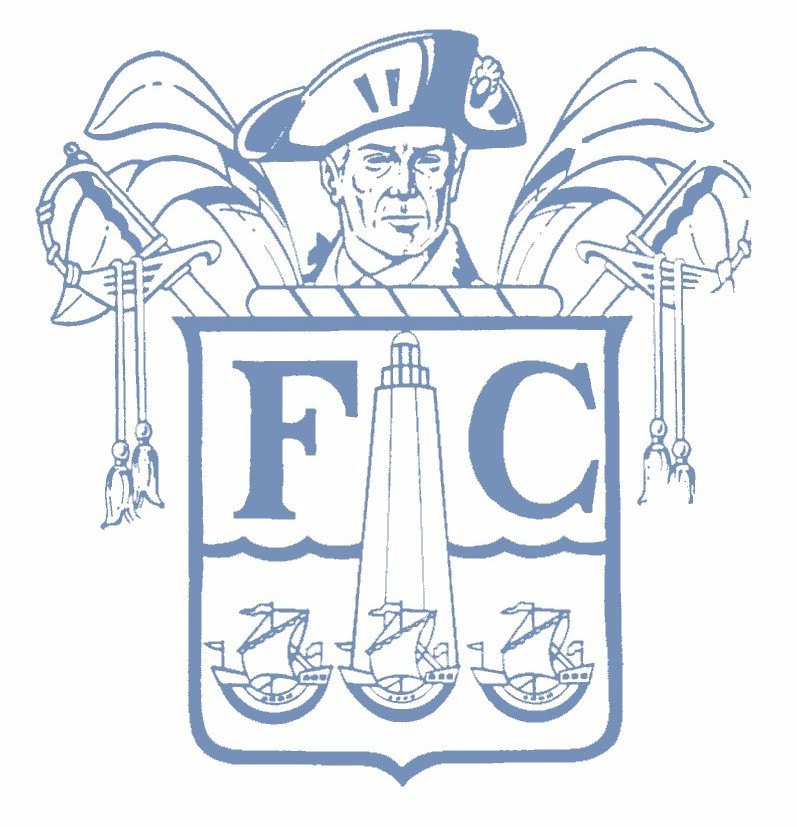 Christina FriermanFirst Colonial High School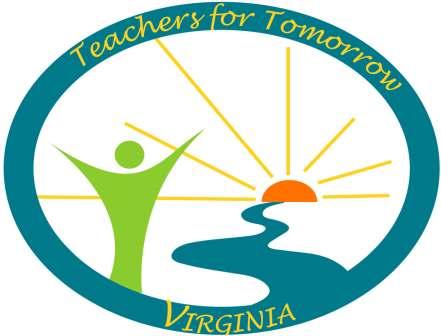 1AEnglish 10 w/Ms. Brandt3081BPlanningTBD2AEnglish 10 w/Ms. Brandt3082BVTfT I/II3083AEnglish 10 w/Ms. Brandt3083BIt’s Academic3154APlanning3084BEnglish 10308Experiencing LearningAwareness and ReflectionStyles and NeedsGrowth and DevelopmentExperiencing the ProfessionHistory and TrendsStructure and GovernanceCertification and EmploymentExperiencing the ClassroomObservation and PreparationApplication and Instructions (the internship)Analysis and ReflectionMATERIALS
Prepare for success by having these materials with you EVERY CLASSMATERIALS
Prepare for success by having these materials with you EVERY CLASSPencilBlue or black ink pen for in class writing assignmentsFour different colored highlightersPaperBinder with divided into 9 Sections.NO SPIRAL NOTEBOOKSDropbox account-we will set these up in class. This web-based site will be used for digital submission of assignments.Weebly Portfolio site-We will set these up in class.  This will be used to maintain your weekly blogs and your portfolio.Teacher/Parent/Student ContactTo contact Mrs. Frierman:	Email (Christina.Frierman@vbschools.com) is 	the best.  I respond to emails no later than 24 	hours, but usually within 2-3 hours.Website: fchsvtft.weebly.com	This website will be updated daily with the 	class agenda, handouts, notes, etc.  If a 	student is absent, this is an excellent 	resource. Students should check this daily.
Teacher to Parent Contact:	Expect phone calls and/or an email should 	the following occur:Increase/decrease in grade by 1 letter gradeMore than 2 classes missedChanges in behavior in class (positive/negative)PraisesParents and students, feel free to contact me at any time with questions or concerns about an assignment, a grade, or happenings in class.  If I cannot talk with you at that moment, I will schedule a time that is more convenient for all parties.FCHS Honor Code	First Colonial High School Students are expected to conduct themselves with dignity, integrity, and honesty. This means that all students are expected to submit work that is their own original work, absent of any unapproved assistance. Please refer to the FCHS Honor Code as printed in the student planner. Violations of the honor code will be referred to the First Colonial High School Administrative Team. 		Examples of common violations in VTfT include but are not limited to using a paper from another class or year, copying another student’s work, plagiarism, collaborating with another person when the work is meant to be independent, etc.  Each assignment will be clearly marked as independent or collaborative.Academic Detention 4-1-1Assigned when an assignment is not submitted on time.Allows the student to complete the assignment.Served afterschool. (Dates and times TBD.  At this time, all Academic Detentions will be held on Thursdays.)If the student fails to attend academic detention and/or fails to complete the assignment within the allotted time, the student will be referred to administration.Assignment Submission GuidelinesTimely Submission: All assignments are to be placed in HOMEWORK BOX.  Assignments are considered on time if they are turned in the BLOCK they are due.  They will be considered late if they are turned in after the block. All assignments will be date and time stamped on the day they are turned in.Assignments not turned in the block they are due are subject to the following:Academic detention: During this time, the student will be expected to complete the missing assignment.  If the student does not report for the assigned academic detention and/or does not complete the assignment, the student will then . . .Referral to AdministrationThe parent will be notified via phone and/or email should any of these steps be taken.
Out of Class Writing Assignments: All writing assignments MUST be typed and adhere to APA guidelines:  (unless otherwise specified)TypedDouble spaced12 FontTimes New Roman, Arial, or other non-script fontNote: To protect instructional time, students are expected to enter the class with a printed out copy of the assignment.   10 points will be deducted if the student must print out the assignment when he/she enters class.Heading that includes the following: 		Name		Block		Assignment Title (Ex. Self Esteem)		DateAll papers must also have a descriptive title. (Ex. Oedipus as a Tragic Hero: A Character Analysis)Out of class writing assignments will be submitted through Dropbox.In Class Writing Assignments: All in class assignments are to be written on one side of the paper only.Skip lines. This allows for peer, student, and teacher editing and comments.Heading in the top left of the paper must include the following: 		Last Name, First Name		Block		Assignment Title (Ex. “Special Education Assessment”)		DateAll papers must also have a descriptive title. (Ex. Why I Want to Teach)Digital Projects (PowerPoints, Audio Casts, Video Casts, Wikis, etc.)Must include a title slide with the heading information from #2Must include a reference slide following APA guidelines for a Reference Page.Final product must be submitted through Dropbox and placed on your Weebly portfolio.Make-Up Work:  Make up work may be obtained if you have an excused absence and an approved note from your parents.  If you are absent, it is your responsibility to obtain the work missed by consulting the Make-up Work files.Get any notes or additional instruction from a classmate.See Mrs. Frierman to make arrangements to make up any quizzes or tests.Assignments due on the day you are absent are due upon your return to class.Assignments given the day you are absent must be completed and turned in no later than five days after the absence has occurred.Electronic Submission: Some of our projects will require electronic submission.  This will be done through Dropbox and/or Weebly unless otherwise noted.Grade Improvement: You can improve any grade that you are unhappy with my making corrections, attaching a grade improvement sheet, the original graded assignment, and the corrections/corrected assignment, and resubmitting for full credit within 1 week from the date the assignment is returned.Deadline Extension: Deadline extensions will be granted for exigent circumstances and protects the student from loss of credit.  Complete the deadline extension form and submit at least 24 hours in advance.  In extreme cases, extensions may be granted on the due date.  Assignment Submission GuidelinesTimely Submission: All assignments are to be placed in HOMEWORK BOX.  Assignments are considered on time if they are turned in the BLOCK they are due.  They will be considered late if they are turned in after the block. All assignments will be date and time stamped on the day they are turned in.Assignments not turned in the block they are due are subject to the following:Academic detention: During this time, the student will be expected to complete the missing assignment.  If the student does not report for the assigned academic detention and/or does not complete the assignment, the student will then . . .Referral to AdministrationThe parent will be notified via phone and/or email should any of these steps be taken.
Out of Class Writing Assignments: All writing assignments MUST be typed and adhere to APA guidelines:  (unless otherwise specified)TypedDouble spaced12 FontTimes New Roman, Arial, or other non-script fontNote: To protect instructional time, students are expected to enter the class with a printed out copy of the assignment.   10 points will be deducted if the student must print out the assignment when he/she enters class.Heading that includes the following: 		Name		Block		Assignment Title (Ex. Self Esteem)		DateAll papers must also have a descriptive title. (Ex. Oedipus as a Tragic Hero: A Character Analysis)Out of class writing assignments will be submitted through Dropbox.In Class Writing Assignments: All in class assignments are to be written on one side of the paper only.Skip lines. This allows for peer, student, and teacher editing and comments.Heading in the top left of the paper must include the following: 		Last Name, First Name		Block		Assignment Title (Ex. “Special Education Assessment”)		DateAll papers must also have a descriptive title. (Ex. Why I Want to Teach)Digital Projects (PowerPoints, Audio Casts, Video Casts, Wikis, etc.)Must include a title slide with the heading information from #2Must include a reference slide following APA guidelines for a Reference Page.Final product must be submitted through Dropbox and placed on your Weebly portfolio.Make-Up Work:  Make up work may be obtained if you have an excused absence and an approved note from your parents.  If you are absent, it is your responsibility to obtain the work missed by consulting the Make-up Work files.Get any notes or additional instruction from a classmate.See Mrs. Frierman to make arrangements to make up any quizzes or tests.Assignments due on the day you are absent are due upon your return to class.Assignments given the day you are absent must be completed and turned in no later than five days after the absence has occurred.Electronic Submission: Some of our projects will require electronic submission.  This will be done through Dropbox and/or Weebly unless otherwise noted.Grade Improvement: You can improve any grade that you are unhappy with my making corrections, attaching a grade improvement sheet, the original graded assignment, and the corrections/corrected assignment, and resubmitting for full credit within 1 week from the date the assignment is returned.Deadline Extension: Deadline extensions will be granted for exigent circumstances and protects the student from loss of credit.  Complete the deadline extension form and submit at least 24 hours in advance.  In extreme cases, extensions may be granted on the due date.  Assignments/GradingAssignments are designed to provide a platform on which you can demonstrate your knowledge and understanding of the material presented in class. Grades are calculated using a total points method (Total points earned/Total points possible = Grade).  Assignment breakdown indicates the approximately how much of the final grade that particular category comprises.  This is your chance to show off.  Make the most of it and don’t give anything but your best. Parent Portal/Synergy will be updated weekly.Note: While I understand and appreciate the importance of grades and am willing to discuss any concerns you may have, please be aware that there is a proper time and place to discuss a student’s scores.  Please check your scores carefully, record your scores, and keep all test papers and assignments.  I am more than willing to discuss your scores and any concerns you have as long as it is done outside of class instructional time.Grade book Codes: You will see the following codes in the event that a numeric grade cannot be entered:Missing-MI-Not Handed In-Will calculate as a 0/Zero until submitted (Student was present but did not hand in an assignment that was due. Student will be assigned Academic Detention in order to complete assignment and will have points deducted for late submission.)Exempt-EX-Student is exempt from the assignment. The assignment does not help or hurt the student.Blank-If an assignment is blank, grades have not been entered for that assignment.  Please check back later.Assignments/GradingAssignments are designed to provide a platform on which you can demonstrate your knowledge and understanding of the material presented in class. Grades are calculated using a total points method (Total points earned/Total points possible = Grade).  Assignment breakdown indicates the approximately how much of the final grade that particular category comprises.  This is your chance to show off.  Make the most of it and don’t give anything but your best. Parent Portal/Synergy will be updated weekly.Note: While I understand and appreciate the importance of grades and am willing to discuss any concerns you may have, please be aware that there is a proper time and place to discuss a student’s scores.  Please check your scores carefully, record your scores, and keep all test papers and assignments.  I am more than willing to discuss your scores and any concerns you have as long as it is done outside of class instructional time.Grade book Codes: You will see the following codes in the event that a numeric grade cannot be entered:Missing-MI-Not Handed In-Will calculate as a 0/Zero until submitted (Student was present but did not hand in an assignment that was due. Student will be assigned Academic Detention in order to complete assignment and will have points deducted for late submission.)Exempt-EX-Student is exempt from the assignment. The assignment does not help or hurt the student.Blank-If an assignment is blank, grades have not been entered for that assignment.  Please check back later.